
Formulário sobre Conformidade com a Ciência Aberta
        
Por meio deste formulário, os autores informam ao periódico sobre a conformidade do manuscrito com as práticas de comunicação da Ciência Aberta. Os autores são solicitados a informar: (a) se o manuscrito é um preprint e, em caso positivo, sua localização; (b) se dados, códigos de programas e outros materiais subjacentes ao texto do manuscrito estão devidamente citados e referenciados; e (c) se aceitam opções de abertura no processo de avaliação por pares. 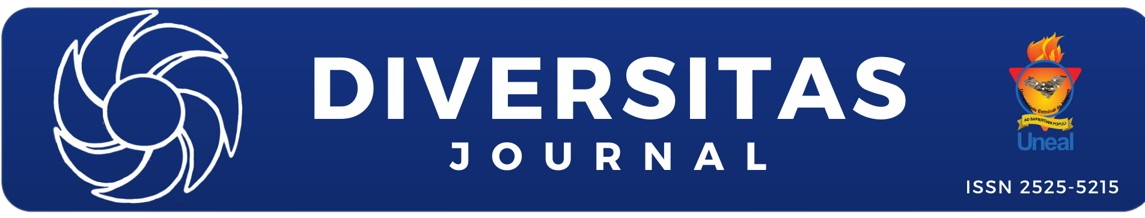 PreprintsDepósito do manuscrito em um servidor de preprints reconhecido pelo periódico.Disponibilidade de dados de pesquisa e outros materiaisAutores são encorajados a disponibilizar todos os conteúdos (dados, códigos de programa e outros materiais) subjacentes ao texto do manuscrito anteriormente, ou no momento da publicação. Exceções são permitidas em casos de questões legais e éticas. O objetivo é facilitar a avaliação do manuscrito e, se aprovado, contribuir para a preservação e o reuso dos conteúdos, e a reprodutibilidade das pesquisas.Aberturas na avaliação por pares
Os autores poderão optar por um ou mais meios de abertura do processo de peer review, oferecidos pelo periódico. O manuscrito é um preprint?O manuscrito é um preprint?(  )Sim - Nome do servidor de Preprints: 
          DOI do Preprint:(  )Não.Os conteúdos subjacentes ao texto do manuscrito já estão disponíveis em sua totalidade e sem restrições, ou assim estarão no momento da publicação?Os conteúdos subjacentes ao texto do manuscrito já estão disponíveis em sua totalidade e sem restrições, ou assim estarão no momento da publicação?(  )Sim:       (  ) Os conteúdos subjacentes ao texto da pesquisa estão contidos no manuscrito.        (  ) Os conteúdos já estão disponíveis.
       (  ) Os conteúdos estarão disponíveis no momento da publicação do artigo.             Seguem títulos e respectivas URLs, números de acesso ou DOIs dos arquivos 
             dos conteúdos subjacentes ao texto do artigo (use uma linha para cada dado):             
              (  )Não: 
       (  ) Dados estão disponíveis sob demanda dos pareceristas.
       (  ) Após a publicação, os dados estarão disponíveis sob demanda aos autores – 
             condição justificada no manuscrito.       (  ) Os dados não podem ser disponibilizados publicamente. Justifique a seguir:Quando oferecida a opção, os autores concordam com a publicação dos pareceres da avaliação de aprovação do manuscrito?Quando oferecida a opção, os autores concordam com a publicação dos pareceres da avaliação de aprovação do manuscrito?(  )Sim.(  )Não.Quando oferecida a opção, os autores concordam em interagir diretamente com pareceristas responsáveis pela avaliação do manuscrito?Quando oferecida a opção, os autores concordam em interagir diretamente com pareceristas responsáveis pela avaliação do manuscrito? (  )Sim. (  )Não.